Протокол № 17заседания членов Совета саморегулируемой организации «Союз дорожно- транспортных строителей «СОЮЗДОРСТРОЙ»г. Москва                                                                        « 20 » декабря  2022 годаМесто проведения: Российская Федерация, город Москва, улица Профсоюзная, д.84/32, корп. 1, помещение IX, комната 5Время проведения: 11.00-13.00Форма проведения: совместное присутствиеПрисутствовали члены Совета:Носач Павел Николаевич – представитель Андреева Алексея Владимировича – Генерального директора АО «ДСК «АВТОБАН» (по доверенности), Вагнер Яков Александрович – Генеральный директор ООО «Стройсервис», Васильев Юрий Эммануилович – Генеральный директор ООО «МИП «МАДИ-ДТ», Богатырев Геннадий Олегович – представитель Власова Владимира Николаевича – Генерального директора ПАО «Дороги и Мосты» (по доверенности), Гордон Семен Лазаревич – Генеральный директор ООО «Лагос», Данилин Алексей Валерьевич – Исполнительный директор АО «Сефко», Кошкин Альберт Александрович – президент «СОЮЗДОРСТРОЙ», Хвоинский Леонид Адамович – представитель Любимова Игоря Юрьевича – Генерального директора ООО «СК «Самори» (по доверенности), Хвоинский Леонид Адамович – Генеральный директор «СОЮЗДОРСТРОЙ».В соответствии с пунктом 3 статьи 181.2 Гражданского кодекса Российской Федерации предусмотрено подписание протокола председательствующим и секретарем.Председательствующий на заседании Совета в соответствии с п.10.1 Устава «СОЮЗДОРСТРОЙ» президент Союза - Кошкин Альберт Александрович.Предлагается назначить секретарем Совета «СОЮЗДОРСТРОЙ» заместителя генерального директора «СОЮЗДОРСТРОЙ» Попова Ярополка Владиславовича для подписания протоколов заседаний.Решили: назначить секретарем Совета «СОЮЗДОРСТРОЙ» заместителя генерального директора «СОЮЗДОРСТРОЙ» Попова Ярополка Владиславовича. Голосовали:За – 9 голосов, против – нет, воздержался – нет.Решили утвердить повестку:Повестка дня:1. 	Рассмотрение заявлений организаций об изменении права осуществлять строительство, реконструкцию, капитальный ремонт и снос объектов капитального строительства. 2.	Рассмотрение и утверждение «Плана проверок соблюдения членами СРО «СОЮЗДОРСТРОЙ» установленных требований на 2023 г.3.	Рассмотрение вопроса о вынесении мер дисциплинарного воздействия к организациям-членам СРО «СОЮЗДОРСТРОЙ», не исполняющих обязательных условий членства в СРО «СОЮЗДОРСТРОЙ». 4.	Внесение изменений в состав дисциплинарной комиссии СРО «СОЮЗДОРСТРОЙ».5.	Рассмотрение изменений во внутренние документы СРО «СОЮЗДОРСТРОЙ».6.	Рассмотрение вопроса о проведении аудиторской проверки деятельности СРО «СОЮЗДОРСТРОЙ».7.	Определение даты очередного Общего собрания и утверждение проекта повестки дня Общего собрания членов СРО «СОЮЗДОРСТРОЙ».Голосовали:За – 9 голосов, против – нет, воздержался – нет.Рассмотрение заявлений организаций об изменении права осуществлять строительство, реконструкцию, капитальный ремонт и снос объектов капитального строительства. По первому вопросу: слово имеет генеральный директор «СОЮЗДОРСТРОЙ» Хвоинский Леонид Адамович – на основании заявления и предоставленных данных предлагаю присвоить уровень ответственности - члену Союза: ООО «НПЦ Дэйтлайн».Решили: на основании заявления и предоставленных данных, присвоить уровни ответственности ООО «НПЦ Дэйтлайн».  	Присвоить уровни ответственности:На основании присвоенного уровня ответственности, сформировать   компенсационный фонд обеспечения договорных обязательств. Голосовали:За – 9 голосов, против – нет, воздержался – нет.Рассмотрение и утверждение «Плана проверок соблюдения членами СРО «СОЮЗДОРСТРОЙ» установленных требований на 2021 г.По второму вопросу слово имеет заместитель генерального директора «СОЮЗДОРСТРОЙ» Хвоинский Анатолий Владимирович. Согласно п.3.3 Правил контроля в области саморегулирования саморегулируемой организации «Союз дорожно-транспортных строителей «СОЮЗДОРСТРОЙ» утвержденного решением Общего собрания СРО «СОЮЗДОРТРОЙ» от 25 мая 2017г. протокол № 2, за 1 месяц до начала первой проверки Совет «СОЮЗДОРСТРОЙ» утверждает План проведения проверок членов саморегулируемой организации.Решили: утвердить представленный план проведения плановых проверок членов СРО «СОЮЗДОРСТРОЙ» на 2023 год. Голосовали:За – 9 голосов, против – нет, воздержался – нет.Рассмотрение вопроса о вынесении мер дисциплинарного воздействия к организациям-членам СРО «СОЮЗДОРСТРОЙ», не исполняющих обязательных условий членства в СРО «СОЮЗДОРСТРОЙ».По третьему вопросу слово имеет заместитель генерального директора «СОЮЗДОРСТРОЙ» Хвоинский Анатолий Владимирович. На основании пп. 4 пункта 4.3 Положения о Дисциплинарной комиссии СРО «СОЮЗДОРСТРОЙ» и пункта 6.5 Мер дисциплинарного воздействия применяемых в СРО «СОЮЗДОРСТРОЙ» от Дисциплинарной комиссии поступили рекомендации об исключении из состава членов Союза, за  не устранение в установленные сроки нарушений повлекших приостановление права члена Союза выполнять строительство, реконструкцию, капитальный ремонт, снос объектов капитального строительства по договору строительного подряда, договору подряда на осуществление сноса следующих членов Союза:1. ООО «СтройКомплект» (ИНН 7721542771).2. ООО «СК «ПАТРИОТ» (ИНН 7729606321).Решили: Согласно п.2 части 2 статьи 55.7 Градостроительного кодекса Российской Федерации, а именно на основании пункта 4 Мер дисциплинарного воздействия, применяемых в СРО «СОЮЗДОРСТРОЙ» и в соответствии с пунктом 1.2.2. Раздела 4 Положения «О членстве в саморегулируемой организации, в том числе о размере, порядке расчета, а также порядке уплаты вступительного и регулярного членских взносов» – исключить из состава членов Союза, за  неустранение в установленные сроки нарушений повлекших приостановление права члена Союза выполнять строительство, реконструкцию, капитальный ремонт, снос объектов капитального строительства по договору строительного подряда, договору подряда на осуществление сноса следующих членов Союза:1. ООО «СтройКомплект» (ИНН 7721542771).2. ООО СК «ПАТРИОТ» (ИНН 7729606321).Голосовали:За – 9 голосов, против – нет, воздержался – нет.Внесение изменений в состав дисциплинарной комиссии «СОЮЗДОРСТРОЙ».По четвертому вопросу слово имеет генеральный директор СРО «СОЮЗДОРСТРОЙ» Хвоинский Леонид Адамович. В соответствии с пп. 3.1, 3.2 и 3.2.1. Положения о Дисциплинарной комиссии саморегулируемой организации «Союз дорожно-транспортных строителей «СОЮЗДОРСТРОЙ» количественный и персональный состав Комиссии определяется Советом «СОЮЗДОРСТРОЙ». Комиссия формируется Советом из представителей организаций членов «СОЮЗДОРСТРОЙ». Председатель Комиссии и его заместитель назначаются на должности и освобождаются от них отдельными решениями Совета. Предлагается включить в состав дисциплинарной комиссии «СОЮЗДОРСТРОЙ» представителя члена Союза ООО «Абсида» Чучаева Андрея Владимировича, исключить из состава дисциплинарной комиссии Зайку Юлию Алексеевну, Серова Юрия Игоревича.Решили: включить в состав дисциплинарной комиссии «СОЮЗДОРСТРОЙ» представителя члена Союза ООО «Абсида» Чучаева Андрея Владимировича, исключить из состава дисциплинарной комиссии Зайку Юлию Алексеевну (прекращение трудовых отношений), Серова Юрия Игоревича (прекращение трудовых отношений в организации).Голосовали:За – 9 голосов, против – нет, воздержался – нет.Рассмотрение изменений во внутренние документы СРО «СОЮЗДОРСТРОЙ».По пятому вопросу слово имеет заместитель генерального директора «СОЮЗДОРСТРОЙ» Хвоинский Анатолий Владимирович. Внесение изменений в «Положение об организации профессионального обучения и аттестации работников членов саморегулируемой организации «Союз дорожно-транспортных строителей «СОЮЗДОРСТРОЙ».В соответствии с п.6 части 1 статьи 6 Федерального закона от 01.12.2007 года № 315-ФЗ «О саморегулируемых организациях»: - Саморегулируемая организация осуществляет следующие основные функции:6) организует профессиональное обучение, аттестацию работников членов саморегулируемой организации или сертификацию произведенных членами саморегулируемой организации товаров (работ, услуг), если иное не установлено федеральными законами. В пункте 2.3 Устава саморегулируемой организации «Союз дорожно-транспортных строителей «СОЮЗДОРСТРОЙ» установлено, что одной из основных функций является организация обучения и аттестации членов СРО «СОЮЗДОРСТРОЙ».В связи со вступлением в законную силу Федерального закона от 30.12.2021 года №447-ФЗ «О внесении изменений в Градостроительный кодекс Российской Федерации и отдельные законодательные акты Российской Федерации», стало обязательным прохождение независимой оценки квалификации для специалистов в области строительства. Требования к повышению квалификации в настоящий момент определены Постановлением Правительства РФ от 11 мая 2017 г. № 559 "Об утверждении минимальных требований к членам саморегулируемой организации, выполняющим инженерные изыскания, осуществляющим подготовку проектной документации, строительство, реконструкцию, капитальный ремонт особо опасных, технически сложных и уникальных объектов”. В действующее Положение подготовлены изменения. Предлагается утвердить Положение в новой редакции.Решили: утвердить «Положение об организации профессионального обучения, независимой оценки квалификации и аттестации работников членов саморегулируемой организации «Союз дорожно-транспортных строителей «СОЮЗДОРСТРОЙ» в новой редакции..Голосовали:За – 9 голосов, против – нет, воздержался – нет.Рассмотрение квалификационных стандартов СТО СРО-К 1.1-2022 Квалификационный стандарт «Специалист по организации строительства» и СТО СРО-К 1.2-2022 Квалификационный стандарт «Руководитель строительной организации».В связи со вступлением в законную силу Федерального закона от 30.12.2021 года №447-ФЗ «О внесении изменений в Градостроительный кодекс Российской Федерации и отдельные законодательные акты Российской Федерации» и утверждением Профессиональных стандартов: «Специалист в области строительства», Приказом Министерства труда  и социальной защиты Российской Федерации №231н от 21.04.2022 г. и «Руководитель строительного производства», Приказом Министерства труда  и социальной защиты Российской Федерации №803н от 17.11.2020 г. подготовлены новые редакции СТО СРО-К 1.1-2022 и 1.2-2022, разработанные на основе унифицированных квалификационных стандартов НОСТРОЙ и в соответствии с действующим законодательством	Решили: Принять СТО СРО-К 1.1-2022 Квалификационный стандарт «Специалист по организации строительства»; Принять СТО СРО-К 1.2-2022 Квалификационный стандарт «Руководитель строительной организации»;Отменить СТО СРО 1.1-2018 Квалификационный стандарт «Специалист по организации строительства»; Отменить СТО СРО 1.2-2018 Квалификационный стандарт «Руководитель строительной организации»;Голосовали:За – 9 голосов, против – нет, воздержался – нет.Внесение изменений в «Положение о процедуре рассмотрения жалоб и иных обращений на действия (бездействие) членов саморегулируемой организации «Союз дорожно-транспортных строителей «СОЮЗДОРСТРОЙ».В целях приведения в соответствие с  Федеральным законом от 30.12.2021 года №447-ФЗ «О внесении изменений в Градостроительный кодекс Российской Федерации и отдельные законодательные акты Российской Федерации», а также исполнением требований Федерального закона «О саморегулируемых организациях» от 01.12.2007 N 315-ФЗ, подготовлена новая редакция внутреннего документа Союза «Положение о процедуре рассмотрения жалоб и иных обращений на действия (бездействие) членов саморегулируемой организации «Союз дорожно-транспортных строителей «СОЮЗДОРСТРОЙ» Решили: рекомендовать Общему собранию членов Союза утвердить Положение о процедуре рассмотрения жалоб и иных обращений на действия (бездействие) членов саморегулируемой организации «Союз дорожно-транспортных строителей «СОЮЗДОРСТРОЙ» в новой редакции.Голосовали:За – 9 голосов, против – нет, воздержался – нет.Внесение изменений в «Положение о проведении саморегулируемой организацией «Союз дорожно-транспортных строителей «СОЮЗДОРСТРОЙ» анализа деятельности своих членов на основании информации, представляемой ими в форме отчетов.В целях приведения в соответствие с действующим законодательством исполнением требований Федерального закона «О саморегулируемых организациях» от 01.12.2007 № 315-ФЗ, Градостроительного кодекса подготовлены изменения в «Положение о проведении саморегулируемой организацией «Союз дорожно-транспортных строителей «СОЮЗДОРСТРОЙ» анализа деятельности своих членов на основании информации, представляемой ими в форме отчетов» Решили: рекомендовать Общему собранию членов Союза утвердить «Положение о проведении саморегулируемой организацией «Союз дорожно-транспортных строителей «СОЮЗДОРСТРОЙ» анализа деятельности своих членов» на основании информации, представляемой ими в форме отчетов в новой редакции.Голосовали:За – 9 голосов, против – нет, воздержался – нет.Внесение изменений в Положение «О членстве в саморегулируемой организации, в том числе о размере, порядке расчёта, а также порядке уплаты вступительного и регулярного членских взносов»В целях приведения в соответствие с требованиями Градостроительного кодекса, Федерального закона «О саморегулируемых организациях» от 01.12.2007 № 315-ФЗ, с учетом положения законодательства, регулирующего членство в саморегулируемых организациях в области строительства в Положение «О членстве в саморегулируемой организации, в том числе о размере, порядке расчёта, а также порядке уплаты вступительного и регулярного членских взносов» подготовлены изменения.Решили: рекомендовать Общему собранию членов Союза утвердить Положение «О членстве в саморегулируемой организации, в том числе о размере, порядке расчёта, а также порядке уплаты вступительного и регулярного членских взносов» в новой редакции.Голосовали:За – 9 голосов, против – нет, воздержался – нет.Внесение изменений в «Положение о постоянно действующем коллегиальном органе управления саморегулируемой организации «Союз дорожно-транспортных строителей «СОЮЗДОРСТРОЙ»В целях приведения в соответствие   подготовлены изменения в «Положение о постоянно действующем коллегиальном органе управления саморегулируемой организации «Союз дорожно-транспортных строителей «СОЮЗДОРСТРОЙ»:Решили: рекомендовать Общему собранию членов Союза утвердить «Положение о постоянно действующем коллегиальном органе управления саморегулируемой организации «Союз дорожно-транспортных строителей «СОЮЗДОРСТРОЙ» в новой редакции.Голосовали:За – 9 голосов, против – нет, воздержался – нет.Внесение изменений в Положение о раскрытии информации саморегулируемой организации «Союз дорожно-транспортных строителей «СОЮЗДОРСТРОЙ».В соответствии с  Приказом Министерства экономического развития Российской Федерации от 14 октября 2020 г. № 678 «Об утверждении требований к обеспечению саморегулируемыми организациями доступа к документам и информации, подлежащим обязательному размещению на официальных сайтах саморегулируемых организаций, а также требований к технологическим, программным, лингвистическим средствам обеспечения пользования официальными сайтами таких саморегулируемых организаций», а также Постановления Правительства РФ от 25 мая 2022 года №945 «Об утверждении состава сведений и правил формирования и ведения единого реестра о членах саморегулируемых организаций в Положение о раскрытии информации подготовлены изменения.Решили: утвердить «Положение о раскрытии информации саморегулируемой организации «Союз дорожно-транспортных строителей «СОЮЗДОРСТРОЙ» в новой редакцииГолосовали:За – 9 голосов, против – нет, воздержался – нет.Внесение изменений в Положение о ведении реестра членов саморегулируемой организацией «Союз дорожно-транспортных строителей «СОЮЗДОРСТРОЙ»В целях приведения в соответствие с требованиями Градостроительного кодекса, Федерального закона «О саморегулируемых организациях» от 01.12.2007 № 315-ФЗ, Постановления Правительства Российской Федерации от 25.05.2022 года № 945 «Об утверждении состава сведений, содержащихся в едином реестре о членах саморегулируемых организаций в области инженерных изысканий, архитектурно-строительного проектирования, строительства, реконструкции, капитального ремонта, сноса объектов капитального строительства и их обязательствах, и правил формирования и ведения единого реестра о членах саморегулируемых организаций в области инженерных изысканий, архитектурно-строительного проектирования, строительства, реконструкции, капитального ремонта, сноса объектов капитального строительства и их обязательствах, в том числе включения в указанный реестр сведений»,  подготовлены изменения в Положение о ведении реестра членов саморегулируемой организацией «Союз дорожно-транспортных строителей «СОЮЗДОРСТРОЙ».Решили: рекомендовать Общему собранию членов Союза утвердить Положение о ведении реестра членов саморегулируемой организацией «Союз дорожно-транспортных строителей «СОЮЗДОРСТРОЙ».Голосовали:За – 9 голосов, против – нет, воздержался – нет.Рассмотрение вопроса о проведении аудиторской проверки деятельности СРО «СОЮЗДОРСТРОЙ».По шестому вопросу слово имеет генеральный директор СРО «СОЮЗДОРСТРОЙ» Хвоинский Леонид Адамович. Согласно Федеральному закону № 315-ФЗ «О саморегулируемых организациях» деятельность «СОЮЗДОРСТРОЙ» подвергается обязательному аудиту, решение о проведении аудиторской проверке и определение аудитора для проведения аудиторской проверке, согласно Устава СРО «СОЮЗДОРСТРОЙ» принимается Советом. В ноябре 2022 года были разосланы заявки на проведение аудита в несколько аудиторских компаний. Решили: для проведения аудиторской проверки бухгалтерской деятельности Союза в 2022 году, выбрать из представленных на рассмотрение аудиторских компаний – ЗАО «Бест-Аудит».Голосовали:За – 9 голосов, против – нет, воздержался – нет.Определение даты очередного Общего собрания и утверждение проекта повестки дня Общего собрания членов СРО «СОЮЗДОРСТРОЙ».По седьмому вопросу слово имеет генеральный директор СРО «СОЮЗДОРСТРОЙ» Хвоинский Леонид Адамович. 	 Согласно действующему Уставу саморегулируемой организации Союз дорожно-транспортных строителей «СОЮЗДОРСТРОЙ» Совет должен определить дату очередного Общего собрания членов саморегулируемой организации и утвердить повестку дня данного собрания. Предлагаю, назначить датой проведения Общего собрания членов саморегулируемой организации «СОЮЗДОРСТРОЙ» 16 февраля 2023 года, проект повестки дня прилагается.Решили:1. Назначить дату проведения Общего собрания членов саморегулируемой организации «СОЮЗДОРСТРОЙ» 16 февраля 2023 года.2. Утвердить представленный проект повестки дня. Голосовали:За – 9 голосов, против – нет, воздержался – нет.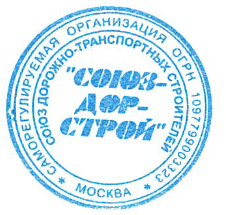 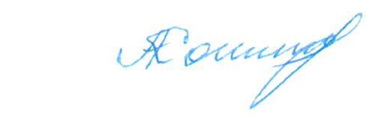 Председатель Совета                                                                   Кошкин А.А.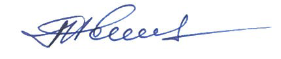 Секретарь Совета                                                                        Попов Я.В.П/ПНаименование организацииКФ возмещения вредаКФ дог. обязательств1ООО «НПЦ Дэйтлайн»Не заявляютдо 60 млн. руб. (1 уровень ответственности члена СРО)